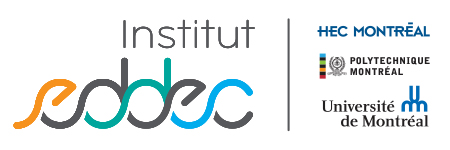 PROGRAMME DE L’ÉCOLE D’ÉTÉÉCONOMIE CIRCULAIRE, UNE TRANSITION INCONTOURNABLE4-9 JUIN 2018PRÉALABLE OBLIGATOIREJeudi 31 MAI 2018Présentation des modalités d’évaluations aux étudiants créditésDeux séances sont proposées : soit de 11h à midi, soit de 13h à 14h, dans la salle 580-31 du 3744, rue Jean Brillant. La présence des étudiants à l’une de ces deux séances est obligatoire. Il leur appartient d’être présent. Un rappel sera fait en amont sur Studium.Lundi 4 JUIN 2018MISE EN CONTEXTE Les limites planétaires8h45 		Accueil des étudiants9h		Mot de bienvenueFranck Scherrer, Titulaire de l’école d’été et directeur académique 
de l’I-EDDEC9h10		Introduction à l’école d’été et au programmeStéphanie Jagou, chargée de projets, I-EDDEC9h40 		Raréfaction des ressourcesPierre Baptiste, professeur, Polytechnique Montréal10h40 	Pause10h50 	Serious game sur les resources: In the loopI-EDDEC12h30 	DînerMISE EN CONTEXTE Le modèle d'économie circulaire, et Lois & politiques 13h30 	Présentation du modèle d’économie circulaire, état du déploiement à l’échelle locale, nationale et internationaleDaniel Normandin, Directeur exécutif, I-EDDEC14h45		Mise en œuvre de l’économie circulaire au QuébecMarie-Julie Laperrière, conseillère en développement durable, Direction du développement durable et de la veille stratégique, Ministère de l’Économie, de la Science et de l’Innovation15h15 	Pause15h30		Introduction sur les principes guidant le choix des stratégies de circularitéDaniel Normandin, Directeur exécutif, IEDDEC16h15 	Présentation du programme de la semaineStéphanie Jagou, Chargée de projets, I-EDDEC16h25 	Retour sur la journée16h30 	Fin du coursMARDI 5 JUIN 2018MISE EN CONTEXTE Lois & politiques (suite) 8h45 		Accueil des étudiants9h00 		Mot d'introduction et retour sur les apprentissages de la veilleStéphanie Jagou, chargée de projets, IEDDEC9h10		Lois et politiques à l'échelle locale, nationale et internationaleLa mise en œuvre en ChineJulie Metta, candidate au Doctorat, School of Energy and Environment The City University of Hong KongLa mise en œuvre en France – feuille de route gouvernementaleAlain Geldron, Expert National Matières Premières, Direction Économie Circulaire et Déchets, ADEME, France10h15		PauseStratégies de circularité10h30 	Le réemploi et l'économie collaborative – présentations et discussionsJonathan Deschênes, Professeur, HEC MontréalClaude Belleau, Directeur général Estrie Aide11h45		L’économie de la fonctionnalitéSophie Bernard, Professeure, Polytechnique Montréal12h30 	Dîner13h30 	Visite MOISSON MontréalMoisson Montréal est un organisme à but non lucratif qui récupère gratuitement des dons de nourriture et des produits essentiels tout au long de l'année pour les redistribuer. C’est la banque alimentaire distribuant le plus de denrées au Canada. Sur l’île de Montréal, en desservant 241 organismes communautaire, Moisson Montréal est un acteur incontournable de l’économie circulaire. 15h00 	L’économie collaborative : Repenser l’écosystème des politiques publiques pour mobiliser les actifs inactifsGuillaume Lavoie, chargé de cours à l’École nationale d’administration publique (ENAP) et président du Groupe de travail sur l’économie collaborative (2018)16h00 	Fin du cours et retour de la visite MERCREDI 6 JUIN 2018Stratégies de circularité (suite)8h45 		Accueil des étudiants9h00		Mot d'introduction et retour sur les apprentissages de la veilleStéphanie Jagou, chargée de projets, IEDDEC09h15 	Le reconditionnement et le réusinagePierre Baptiste, professeur, Polytechnique Montréal10h15 	Pause10h30 	Réparation & Maintenance - les initiatives au sein du Groupe SEB (visioconférence)Joël Tronchon, Directeur Développement Durable, Groupe Seb (France)11h30 	Les enjeux du recyclage et l’économie circulaireHélène Gervais, Agente de développement industriel, Recyc Québec12h30 	Dîner13h35 	Jeu sérieux : les stratégies de circularité – activité SymbiosisCentre de transfert technologique en écologie industrielle 
(CTTÉI) \ I-EDDEC)14h45 	Pause15h00 	Symbioses industrielles : bâtir l'économie circulaireJennifer Pinna, Chef de projets Symbiose industrielle, CTTÉI16h15 	Retour sur la journéeStéphanie Jagou, Chargée de projets, IEDDEC16h30 	Fin du cours et période d'accompagnement sur projetsI-EDDECJEUDI 7 JUIN 2018Modes de déploiement8h45		Accueil des étudiants9h00		Mot d'introduction et retour sur les apprentissages de la veilleStéphanie Jagou, Chargée de projets, I-EDDEC9h15	Un cas de mise en application : l'étude sur la circularité de 3 métaux au Québec (MERN)Mélanie McDonald, Coordonnatrice I-EDDEC10h15 	Pause10h30 	Analyse de cycle de vie (ACV) : applications dans le choix des matériaux et procédésSylvain Turenne, Professeur Titulaire, Département de génie mécanique, Polytechnique Montréal 11h15 	Production et logistique propres, et écologie industrielleJean-Marc Frayret, Professeur Titulaire, Département de mathématiques et de génie industriel, Polytechnique Montréal12h00		Dîner13h15		Panel sur le déploiement territorial – retour d’expériencesUn cas: Ville de Montréal et le réseau Paris-Bruxelles-MontréalFranck Scherrer, Lab Villes prospective et FAS de l’Université de MontréalLe déploiement en Belgique Aristide Athanassiadis, Chair Circular Economy and Urban Metabolism, Université Libre de BruxellesLe déploiement en France
Denis Cocconcelli, Directeur, Centre international de ressources et d’innovation pour le développement durable (CIRIDD)14h45 	Pause15h00	Déploiement par organisation- Les défis d'une entreprise d'économie sociale Agnès Beaulieu, Directrice générale, InsertechMartine Vézina, Professeur agrégée, Département de management, HEC Montréal16h20 	Retour sur la journéeStéphanie Jagou, chargée de projets, I-EDDEC16h30		Fin du cours et période d'accompagnement sur projets VENDREDI 8 JUIN 2018Modes de déploiement (suite) et outils de l’économie circulaire8h45		Accueil des étudiants9h00		Mot d'introduction et retour sur les apprentissages de la veilleStéphanie Jagou, Chargée de projets, I-EDDEC9h05	Panel sur le déploiement par filière - les cas de la construction et du textileMarianne Coquelicot Mercier, Designer industriel, BDI - Candidate à la maitrise, Design & Complexité - Chargée de cours, Université de MontréalBruno Demers, RenoCyclage.org, Directeur général, Architectes de l’urgence et de la coopérationAnimé par Stéphanie Jagou, chargée de projets, I-EDDEC10h15		Pause10h30	Panel sur le déploiement par ressources - les cas de l’eau, des ressources biotiques et de l’énergieYves Comeau, Polytechnique MontréalJulien Racicot, UPAPierre-Olivier Pineau, HEC MontréalAnimé par Emmanuel Raufflet, professeur titulaire, département de management, responsable de la maitrise en en gestion et développement durable, HEC Montréal12h00		DînerLes outils de l’économie circulaire13h35		L'écoconception : perspectivesSylvain Plouffe, professeur agrégé, École de design, Université de Montréal14h35 	Atelier d’intégrationMélanie McDonald, coordonnatrice I-EDDEC16h00		L’économie circulaire : échanges et discussionÉquipe I-EDDEC16h30 	Fin du coursSAMEDI 9 JUIN 2018Limites et opportunités de l'économie circulaire8h45		Accueil des étudiants9h00		Mot d'introduction et retour sur les apprentissages de la veilleI-EDDEC9h10		La mesure de l'économie circulaire, et les effets indésirablesGeoffrey Lonca, candidat au doctorat, CIRAIG10h15		Pause10h35		Mon projet de fin d'école d'été en 180 secondesChaque équipe12h00		Dîner13h15		L'économie circulaire : big data et IoTIntervenant à confirmer14h00		L'économie circulaire : perspectives d’avenir – discussion et échangesFranck Scherrer, Titulaire de l’école d’été et directeur académique de l’IEDDEC15h00		Remise des certificats de présence et photosFranck Scherrer, Titulaire de l’école d’été et directeur académique de l’I-EDDEC15h30		Cocktail dans les jardins du CERIUM